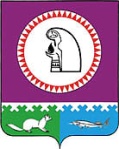                                                                       ПРИКАЗО согласительной комиссии	В соответствии с Бюджетным кодексом Российской Федерации, приказом Комитета по управлению муниципальными финансами администрации Октябрьского района                от 19.02.2015 № 08 «Об утверждении Порядка принятия и исполнения Комитетом по управлению муниципальными финансами администрации Октябрьского района решения о применении бюджетных мер принуждения»:1. Создать согласительную комиссию для принятия решений о применении бюджетных мер принуждения на основании уведомлений, полученных от органа муниципального финансового контроля.2. Утвердить:2.1. Положение о согласительной комиссии для принятия решения о применении бюджетных мер принуждения согласно приложению 1.2.2. Состав согласительной комиссии согласно приложению 2.         3. Контроль за выполнением настоящего приказа оставляю за собой.Председатель Комитета по управлениюмуниципальными финансамиадминистрации Октябрьского района	      Н.Г. КуклинаСогласовано:Юридический отдел администрации Октябрьского района Составлено в 6-и (шести) экземплярах:1 экземпляр – в книгу приказов КУМФ 5 экземпляров - всем членам комиссииИсполнитель:Степанович М.В. тел. 28-0-67                                                                                                                                 Приложение 2                                                                                            к приказу  Комитета  по  управлению                                                                                            муниципальными финансами                                                                                            администрации Октябрьского района                                                                                            от «18» марта 2015 № 14	Состав согласительной комиссииПредседатель согласительной комиссии               Председатель Комитета по управлению                                                                                муниципальными финансами                                                                              администрации Октябрьского района                                                                              Секретарь согласительной комиссии	заместитель председателя  Комитета по                                                                                     управлению муниципальными финансами                                                                         администрации Октябрьского района Члены комиссии:Заведующий бюджетным отделом Комитета по управлению муниципальными финансамиадминистрации Октябрьского районаЗаведующий   отделом   казначейского   контроля   исполнения   бюджета   Комитета   по       управлению муниципальными финансами администрации Октябрьского районаЗаведующий отделом учета исполнения бюджета Комитета по управлению муниципальными финансами  администрации Октябрьского районаЗаведующий  отделом доходов Комитета по управлению муниципальными финансамиадминистрации Октябрьского районаРуководители структурных подразделений администрации Октябрьского района (по согласованию)                                                                                                                               Приложение 1                                                                                            к приказу  Комитета  по  управлению                                                                                            муниципальными финансами                                                                                            администрации Октябрьского района                                                                                             от «18» марта 2015 № 14                                               Положение о согласительной комиссии                    для принятия решения о применении бюджетных мер принуждения                                                       1. Общие положения1.1. Согласительная комиссия (далее – комиссия)  создается для принятия решения о применении бюджетных мер принуждения, определения вида, размера, срока и последовательности их применения в соответствии с Бюджетным кодексом Российской Федерации, приказом Комитета по управлению муниципальными финансами администрации Октябрьского района от 19.02.2015 № 08 «Об утверждении Порядка принятия и исполнения Комитетом по управлению муниципальными финансами администрации Октябрьского района решения о применении  бюджетных мер принуждения».1.2. Комиссия образуется на паритетной основе из представителей Комитета по управлению муниципальными финансами администрации Октябрьского района, руководителей структурных подразделений администрации Октябрьского района (по согласованию). Комиссия  состоит из 6 человек.1.3. Состав комиссии утверждается приказом Комитета по управлению муниципальными финансами администрации Октябрьского района.                                          2. Цели комиссии2.1. Целью создания комиссии является рассмотрение и принятие решений о применении бюджетных мер принуждения и информации о нарушении бюджетного законодательства Российской Федерации на основании полученных от органов муниципального финансового контроля уведомлений о применении бюджетных мер принуждения. При этом члены комиссии должны учитывать обеспечение выбранной бюджетной меры принуждения достижению целей мер принуждения, с наименьшим негативным эффектом для исполнения соответствующего бюджета муниципального образования Октябрьский район, бюджетов городских и сельских поселений в границах Октябрьского района.                                          3. Права комиссии3.1. Для выполнения возложенных на нее задач комиссия имеет право:3.1.1. Рассматривать  представленные на рассмотрение документы.3.1.2. Принимать решения о применении бюджетных мер принуждения.                                          4. Организация работы комиссии4.1. Заседания комиссии проводятся в течение 10 рабочих дней с момента получения уведомления от органов муниципального финансового контроля.4.2. На заседании комиссии ведется протокол. В протокол заносится краткое содержание рассматриваемых вопросов, принятое по ним решение, при необходимости особое мнение членов комиссии. Протокол должен быть составлен и подписан не позднее чем на третий день после дня заседания.  4.3. Заседание комиссии является правомочным при участии в нем более половины численного состава комиссии.4.4. Решение принимается простым большинством голосов членов комиссии, участвующих в заседании. В случае равенства голосов право решающего голоса принадлежит председателю комиссии.4.5. На основании решения комиссии издается приказ Комитета по управлению муниципальными финансами администрации Октябрьского района о применении бюджетной меры принуждения.                                   Администрация Октябрьского района          КОМИТЕТ ПО УПРАВЛЕНИЮ МУНИЦИПАЛЬНЫМИ ФИНАНСАМИ                                 Администрация Октябрьского района          КОМИТЕТ ПО УПРАВЛЕНИЮ МУНИЦИПАЛЬНЫМИ ФИНАНСАМИ« 18 » марта  2015 г.                                                                                                       № 14